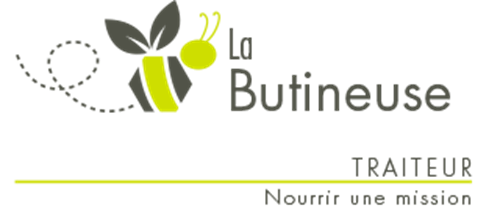 239 avenue ProulxTél : 681-0827www.labutineusedevanier.cominfo@labutineusedevanier.com www.facebook.com/LaButineusedeVanierSemaine 1 – Repas prêts à partir du 10 juin @ 9h00Commandez avant le lundi 31 mai @ 13h00Nom : ________________	   Prénom : 		 _________   __                                              Téléphone : ________________Adresse : 				     				_____		Repas familiauxRepas familiauxRepas familiauxRepas familiauxRepas familiauxRepas familiauxRepas familiauxPlats principauxPrixQtéPrixQté2 portions2 portions4 portions4 portionsRepas froid : Salade repas de fusilli au thon11.00$21.50$Galette de bœuf style Kebabs11.00$21.50$Poitrine de poulet à la grecque11.00$21.50$Steakette de veau, sauce BBQ11.00$21.50$Paella au saumon11.00$21.50$Sauté de poulet haché à l’orange11.00$21.50$Bœuf aux légumes11.00$21.50$Coquille St-Jacques12.00$23.50$Jambon à l’ananas12.00$23.50$AccompagnementsPatates & légumes en papillote2.50 $4.00 $Riz pilaf2.50 $4.00 $Linguine au parmesan2.50 $4.00 $Légumes automnales2.50 $4.00 $Salade de la semaineSalade aux 3 choux & brocolis8 oz2.50 $16 oz4.50 $SoupesCrème de radis & pommes8 oz1.50 $32 oz5.00 $DessertsGalette au miel & bleuets6 un.4.00 $Gâteau tornade à l’ananas4 un.4.00 $Croustade aux cerises4 un.4.00 $